04-214 ЛАЗ-4202 4х2 2-дверный городской автобус среднего класса, мест: общее до 95, сидячих 25, вес: снаряженный 8.6 тн, полный 13.4 тн, КамАЗ-7401-5 180 лс, 75 км/час, 2133 экз., ЛАЗ 1978-85 г.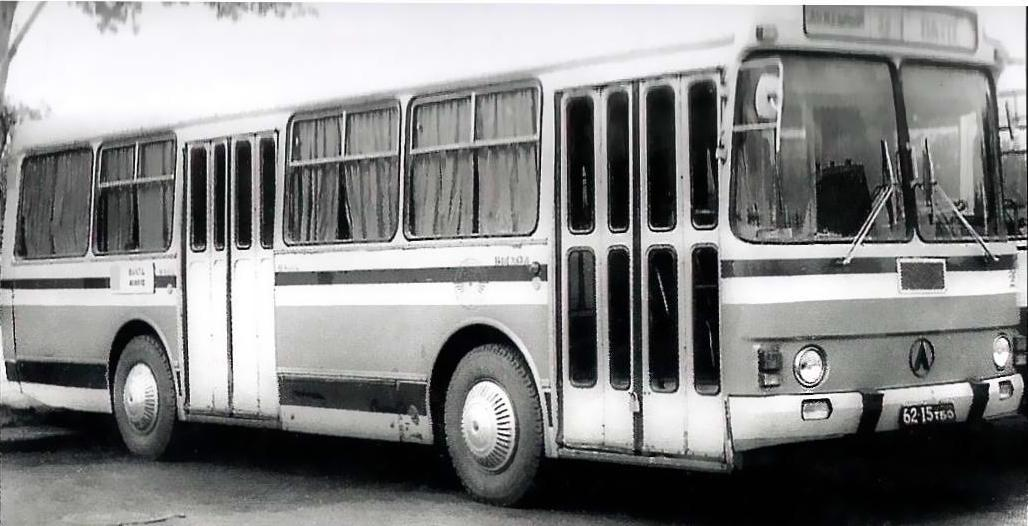 Изготовитель: Львовский ордена Трудового Красного Знамени автобусный завод имени 50-летия СССР.Из книги «Отечественные автобусы и троллейбусы. 1900-2000 г., авторы С. Канунников, М. Шелепенков. — М.: ООО «Издательство «За рулем», 2014.ЛАЗ-696/ЛАЗ-698, 1964-75 г.Новое поколение городских автобусов, созданное под руководством главного конструктора Львовского завода К.М, Атояна, имело V-образный двигатель ЗИЛ-375, гидромеханическуюкоробку передач ЛАЗ-НАМИ и пневмоподвеску колес. В 1964-м построили первые образцы «Львов-2» и «Львов-3», которые позже получили индексы ЛАЗ-696 и ЛАЗ-698 (индекс 698 использовали еще раз, так как автобусы «Карпаты» в серию не пошли). Машины имели просторные светлые кузова с большой площадью остекления и одинаковые широкие входные двери (1200 мм).  В 1966 г. изготовили еще несколько образцов ЛАЗ-696 и ЛАЗ-698, отличающихся переработанной конструкцией кузова. На них попробовали задний мост с планетарными колесными редукторами «Раба» (Венгрия). В 1967-м на базе ЛАЗ-698 изготовили демонстрационный образец троллейбуса. В дальнейшем работу над ЛАЗ-696 приостановили в пользу новых больших городских автобусов, что привело к созданию ЛиАЗ-5256. Работа над ЛАЗ-698 продолжалась. До 1973 г. появилось еще несколько поколений образцов, отличающихся внешне. В 1974-м, создали модификацию ЛАЗ-698Д с дизельным двигателем ЯМЗ-7401, которая позже послужила основой для ЛАЗ-4202.ЛАЗ-4202/ЛАЗ-42021. 1978-2000 г. Выпущено: ЛАЗ-4202 — 2133 экземпляра, ЛАЗ-42021 —7501 экземпляров, ЛАЗ-4969 — 519 экземпляров. В продолжении работ над 10-метровым городским автобусом, теперь уже с дизельным двигателем, в 1976-м создали ЛАЗ-4202. Для более удобного размещения агрегатов трансмиссии заднюю пассажирскую дверь из заднего свеса переместили в середину кузова. С 1978 г. автобус начали выпускать в небольших количествах, но очень скоро возникли существенные нарекания потребителей по прочности кузова и надежности трансмиссии. В 1985 г. выпуск приостановили. Еще в 1982-м ему на замену создали пригородную модификацию с усиленным кузовом, более мощным двигателем и механической коробкой передач. Внешне автобус отличался задней частью кузова. Под наименованием ЛАЗ-42021 его массово выпускали с 1984 по 1993 г. Позже изготавливали в единичных экземплярах по заказам. Производили также междугороднюю модификацию ЛАЗ-42022 с распашными одностворчатыми дверями. За 1986-1991 г. таких машин сделали 1357. Помимо этого,междугородние модификации выпускали в 1989-1992 гг. на киевских авторемонтных заводах (№1 и №12) и вертолеторемонтном заводе «Авиакон» (Сумская область). В 1986 г. создали единственный опытный газодизельный ЛАЗ-42024. На базе ЛАЗ-4202 с 1988 по 1991 гг. во Львове серийно выпускали передвижное кафе ЛАЗ-4969.Из трудов Дементьева Д.А. и Маркова Н.С.Автобусы 10-ой пятилетки.Начиная с 1977 года, завод стал получать от ВКЭИавтобуспрома документацию для подготовки производства городского автобуса ЛАЗ-4202, призванного в перспективе заменить серийный ЛАЗ-695Н. Новый автобус получил оригинальный 2-дверный кузов, дизельный двигатель КамАЗ-7401 (автобусный вариант «грузового» дизеля КамАЗ-740 (дефорсированный с 210 до 180 л.с.), а также 3-ступенчатую автоматическую коробку передач «Львов-3». Также ЛАЗ-4202 выгодно отличался от ЛАЗ-695Н просторным салоном, увеличенной площадью остекления, расширенными дверными проемами, мощными системами отопления и вентиляции, наличием гидроусилителя рулевого управления и пневморессорной подвеской колес, обеспечивающей более высокую плавность хода. Более совершенной была и тормозная система с энергоаккумуляторами на задних колесах и гидродинамическим замедлителем в трансмиссии. Выпуск первой промышленной партии автобусов ЛАЗ-4202 в объеме 25 шт. был запланирован на конец 1978 года. Однако на деле удалось собрать лишь 2 товарных образца из-за задержек в освоении производства деталей из пластмасс, резины и цветного литья, необеспеченности крупногабаритными стеклами, венгерскими ведущими мостами и независимыми отопителями Sirocco (установка последних предусматривалась как временная мера до освоения отечественного отопителя по лицензии Webasto). Кроме того, игнорируя приказы Минавтопрома, смежники завода сорвали сроки поставки большого количества штампов и пресс-форм. По этим же причинам в 1979 году вместо 50товарных автобусов удалось сдать в сбыт лишь 11 экземпляров. А в 1980 году завод вместо 100 выпустил лишь 15 автобусов ЛАЗ-4202, после чего Львовский центр метрологии и стандартизации наложил запрет на их дальнейшую реализацию из-за необеспеченности удлинителями вентилей для подкачки внутренних колес задней оси. Ритмичный выпуск автобусов ЛАЗ-4202 удалось развернуть лишь в 1982 году.Автобусы 11-ой пятилетки.Ритмичный (по 30—40 шт. в месяц) выпуск городских автобусов ЛАЗ-4202, формально поставленных на конвейер еще в 1978 году, на заводе смогли развернуть лишь с 1982 года.На 21 ноября 1983 года пришелся выпуск юбилейного 1000-го автобуса этой модели. Однако с ростом объемов производства резко снизилось как качество сборки самих автобусов, таки качество поставляемых смежниками комплектующих (в декабре 1983 года по результатам проверки производства представителями Комитета народного контроля, Госстандарта и МАПдаже был снят ГЗК с 3-ступенчатой ГМП). Это вынудило ВПО «Союзавтобуспром» ввести на заводе с 9 января 1984 года ведомственную приемку. Однако переломить ситуацию не удалось. Проблемы с качеством, наложившись на конструктивные просчеты (слабый каркас и основание задней части кузова, нерациональная планировка салона и т.д.) и полное отсутствие фондов на запасные части привели к отказу Минавтотранса РСФСР от дальнейших закупок этих автобусов. Вследствие этого завод с октября 1985 года вынужденно снял ЛАЗ-4202 с производства, заменив его моделью ЛАЗ-42021. В общей сложности в XI пятилетке было сделано 2094 шт. ЛАЗ-4202 и 1 шт. ЛАЗ-420206 в экспортном исполнении (1985 г.). В течение пятилетки в рамках приказа МАП по улучшению 'топливной экономичности проводились эксперименты по применению на ЛАЗ-4202 полуавтоматического электропневмопривода управления механической коробкой КамАЗ-14 (1981 г.), ведущих мостов со сниженным с 6,56 до 5,98 и 5,41 передаточным числом (1981—1984 гг.), а также более мощных двигателей КамАЗ 740 и КамАЗ 7402.Техническая характеристика автобуса ЛАЗ-4202:Габаритные размерыГабаритные размерыГабаритные размерыДлина, мм 97009700Ширина, мм 25002500Высота, мм 29452945База, мм 43704370Колея передних колес, мм 21002100Колея задних колес, мм 18801880Радиус поворота, м 88Масса и наполняемость автобусаМасса и наполняемость автобусаМасса и наполняемость автобусаСнаряженная масса, кг 86008600Полная масса, кг 1340013400Допустимая нагрузка на переднюю ось, кг 41004100Допустимая нагрузка на заднюю ось, кг 93009300Количество мест при номинальной нагрузке 6969Количество мест при максимальном наполнении 9595Число мест для сидения 2525ДвигательДвигательДвигательМарка двигателя КамАЗ-7401-5КамАЗ-7401-5Тип двигателя дизельныйдизельныйМощность, л.с. 180180Крутящий момент, Нм 539539ЛАЗ-4202ЛАЗ-42021КПП ГМП-3КамАЗ-141Тип КПП автоматическаямеханическаяЧисло ступеней КПП 35